GRĂDINIŢA CU  P.P. ȘI P.N. ,,SFINȚII ARHANGHELI MIHAIL ȘI GAVRIIL” PLOIEȘTI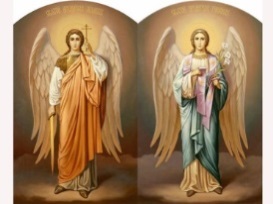 Aleea Levănțica, Nr. 2GTel.: 0244/574600E –mail: gradinitasfintiiarhangheli@yahoo.comConsiliul de Administrație al Grădiniței cu P.P. „Sfinții Arhangheli Mihail și Gavriil” PloieștiHOTĂRÂREA NR. 5/05.02.2021	Consiliul de Administrație al Grădiniței cu P.P. „Sfinții Arhangheli Mihail și Gavriil” Ploiești, întrunit în ședința extraordinară din 05.02.2021,●  În conformitate cu prevederile Legii educatiei naționale nr.1/2011,● În conformitate cu Regulamentul cadru de organizare și funcționare a unităților de învățământ preuniversitar nr. 5447/2020;● În conformitate cu Ordinul nr. 4619/2014 pentru aprobarea Metodologiei-cadru de organizare si functionare a consiliului de administratie din unitatile de invatamant preuniversitar;● În conformitate cu Ordinul nr. 3235/04.02.2021 pentru aprobarea măsurilor de organizare a activității în cadrul unităților/instituțiilor de învățământ în condiții de siguranță epidemiologică pentru prevenirea îmbolnăvirilor cu virusul SARS-CoV-2, HOTĂRĂȘTE:Art. 1. Aplicarea începând cu 08.02.2021, a Scenariului 2, întrucât incidența cumulată în ultimele 14 zile a cazurilor din localitate este mai mare de 1/1.000, dar mai mică sau egală cu 3/1.000 de locuitori. Potrivit acestui scenariu, ca și celorlalte, se asigură participarea zilnică, cu prezență fizică în unitate, a tuturor preșcolarilor, cu respectarea și aplicarea tuturor normelor de protecție.	Art. 2. Aprobarea Planului de măsuri sanitare și de protecție în perioada pandemiei COVID – 19, aplicat începând cu 08.02.2021..                                                                                                                       Președinte C.A.                                                                                                                             Director,                                                                                                                        Bucur Adriana